Imię i nazwisko ………SCHYŁEK NIEPODLEGŁOŚCI (S. 234-237) JAKIE TERYTORIA ZAGARNĘŁA III RZESZA PRZED WYBUCHEM II WOJNY ŚWIATOWEJ? (S. 189) ………………………………………………………………………………….…………….……………………………….………………………………………………….…………….………………………………...………………………………………………….…………….……………………………….………………………………………………….…………….CO SIĘ STAŁO W MONACHIUM 30 września 1938r. ? ……………………………………………………………………………….…………….…………………….…………….………………………………………………………….…………….………………………………………….…ZAMALUJ NA ZIELONO OBSZAR ZAOLZIA ZAJĘTEGO PRZEZ POLAKÓW W 1938R. ? JAK POSTRZEGANO NASZE PAŃSTWO NA ARENIE MIEDZYNARODOWEJ PO TYM WYDARZENIU?………………………………………………………………………………………………………………….ZAMALUJ NA NIEBIESKO OBSZAR CZECHOSŁOWACJI ZAJĘTY PRZEZ WĘGRÓW W 1938 R. ?ZAMALUJ NA ŻÓŁTO OBSZAR SŁOWACJI OD 1939 R. ? Państwo to była niezależne/ zależne od III Rzeszy? *** https://opracowania.pl/opracowania/historia/rozbior-czechoslowacji,oid,996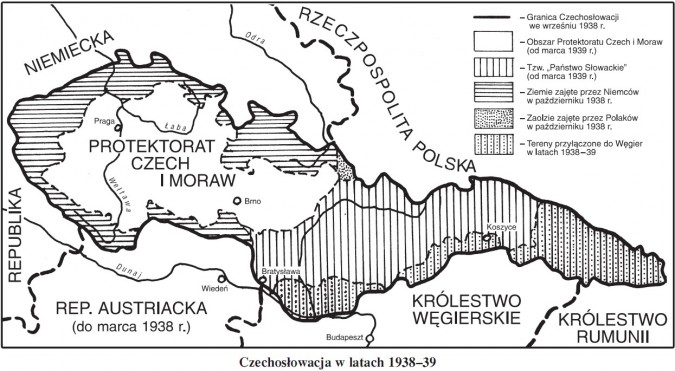 POŁĄCZ POSTACI Z OPISEMWYMIEŃ ŻĄDANIA HITLERA W STOSUNKU DO POLSKI :                            https://de.wikipedia.org/wiki/Polnischer_Korridor#/media/Datei:Danzig_1939.pngUŁÓŻ WYDARZENIA W KOLEJNOŚCI CHRONOLOGICZNEJ: Zawarcie sojuszu polityczno-wojskowego między Polską a Wielką BrytaniąKonferencja monachijskaPrzemówienie min. J. Becka w sejmie, w którym kategorycznie odrzucił żądania niemieckieIII Rzesza wypowiada Polsce deklarację o niestosowaniu przemocyHitler odkłada atak na Polskę na 1 IX 1939r. Zajęcie Kłajpedy przez III RzeszęDeklaracja N. Chamberlaina o udzieleniu Polsce pomocy na wypadek agresji niemieckiejUkład o nieagresji między ZSRS a III Rzeszą + tajny protokół ( traktat Ribbentrop- Mołotow)Dopisz daty do wydarzeń:…………..…. III Rzesza wypowiada Polsce deklarację o niestosowaniu przemocy………..……..Układ o nieagresji między ZSRS a III Rzeszą + tajny protokół ( traktat Ribbentrop- Mołotow)…………..…..Zawarcie sojuszu polityczno-wojskowego między Polską a Wielką Brytanią1Joachim von RibbentropAMinister spraw zagranicznych Rzeczypospolitej Polskiej2Józef BeckBPremier Wielkiej Brytanii3Józef LipskiCMinister spraw zagranicznych ZSRS4Neville Chamberlain DMinister spraw zagranicznych III Rzeszy5Wiaczesław MołotowEAmbasador RP w ZSRSF Ambasador RP w III Rzeszy1……………………………………………………………..………………………………………………….…………….2. ……………………………………………………………………………………………………………….…………….3. ……………………………………………….…………….………………………………………………………………CO A. HITELR OBIECAŁ POLSCE ZA SPEŁNIENIE ŻĄDAŃ? …………………………………………………………….……….…………….………………………………………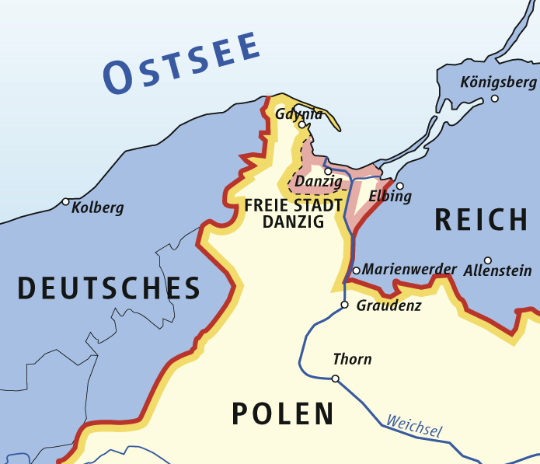 